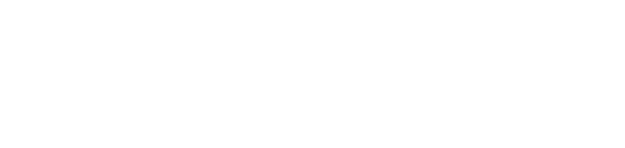 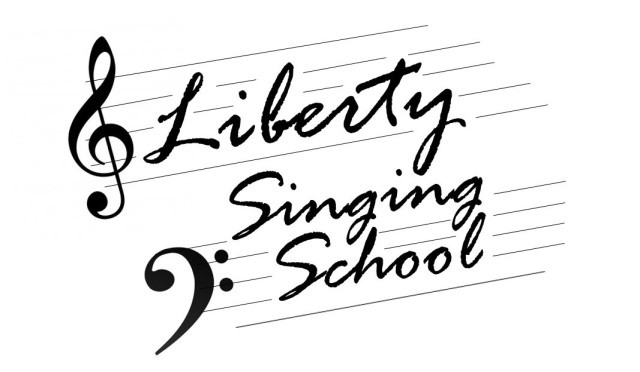 Name Phone Email# of AttendeesPlease list the names and ages of all attendees:If you would like to purchase a t-shirt, please list sizes and quantities:T-Shirts are $10.00Where are you traveling from?Will you need a host family?What day will you arrive?How long will you stay?Are you comfortable with staying in separate homes?Please submit this form via email to rockymountpbc@gmail.com, or mail toRocky Mount Church, PO Box 288, Arab, AL 35016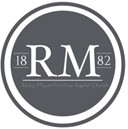 